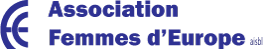 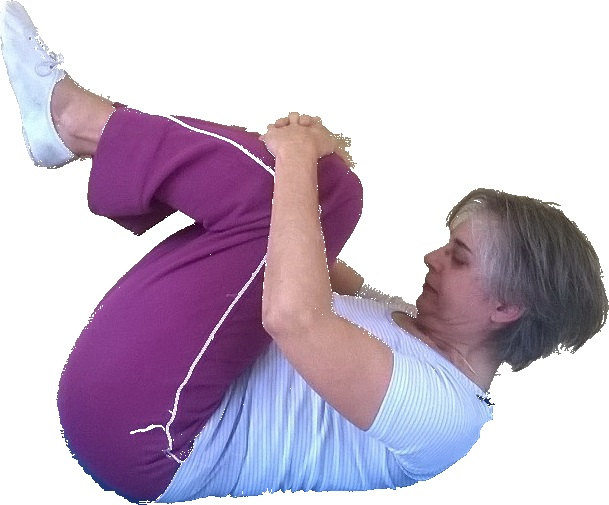 via zoomMardi                de 19h à 20h  gym douce adultes et seniorsMercredide 10h à 11h   gym douce adultes et seniorsJeudide 18h à  19h    gym douce adultes et seniorsGym pour tous ,  redécouverte et remise en conscience de son corps avec un                                                               travail harmonieux de tous les muscles , étirements ,  respiration ,  relaxation.Compétence professionnelle (monitrice : Ornella Burlizzi )dédiée aux membres de Femmes d’Europe à 13 € chaque séance :  virement à faire sur le compte de l’Association deux jours avant le cours choisi pour recevoir l’invitation un jour avant ce cours.
Faites vous du bien participez 1 fois par semaine, au moins !        Renseignements : Ornella (groupe italien) 0474322338 ; flavor7898@gmail.com                              